Musterschreiben: Anzeige an den Mieter betreffend Mietzinsanhebung (§ 16 Abs 9 MRG)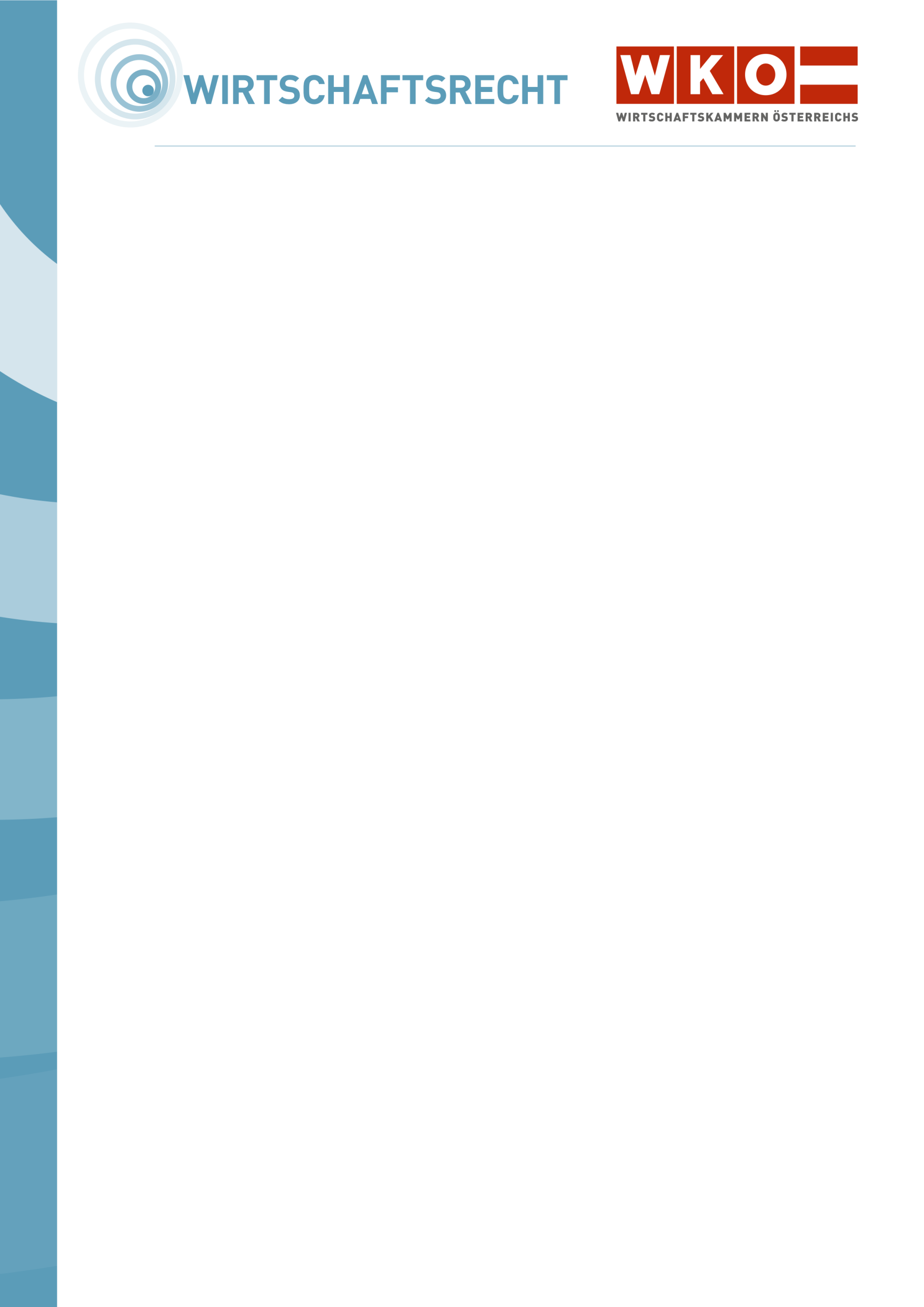 WICHTIGER HINWEIS:Um die Gefahr zu reduzieren, dass Sie unpassende Vertragsmuster bzw. Musterschreiben verwenden oder in gesetzwidriger Weise abändern, ersuchen wir Sie folgende Tipps zu beachten: Anwendungsbereich: Mietvertrag (Vollanwendung)Überprüfen Sie zuerst, ob das verwendete Vertragsmuster bzw. Musterschreiben für Ihren Sachverhalt passt!Nehmen Sie Änderungen nur in unbedingt notwendigem Ausmaß vor! Die Texte sind branchenneutral gestaltet. Wo Varianten vorgeschlagen werden, ist aus der Sicht der Vertragsparteien im Einzelfall die zweckmäßigste zu wählen.Im Falle von Unklarheiten wenden Sie sich bitte unbedingt an Ihre Wirtschaftskammer!Stand: August 2023Dies ist ein Produkt der Zusammenarbeit aller Wirtschaftskammern Österreichs. Bei Fragen wenden Sie sich bitte an die Wirtschaftskammer Ihres Bundeslandes:Burgenland, Tel. Nr.: 05 90907, Kärnten, Tel. Nr.: 05 90904, Niederösterreich Tel. Nr.: (02742) 851-0, Oberösterreich, Tel. Nr.: 05 90909, Salzburg, Tel. Nr.: (0662) 8888-0, Steiermark, Tel. Nr.: (0316) 601-0, Tirol, Tel. Nr.: 05 90905-1111, Vorarlberg, Tel. Nr.: (05522) 305-0, Wien, Tel. Nr.: (01) 51450-1010.Hinweis! Diese Information finden Sie auch im Internet unter https://wko.at. Alle Angaben erfolgen trotz sorgfältigster Bearbeitung ohne Gewähr. Eine Haftung der Wirtschaftskammern Österreichs ist ausgeschlossen.Bei allen personenbezogenen Bezeichnungen gilt die gewählte Form für alle Geschlechter!Absender: (Name und Adresse des Vermieters)		 am 	EINSCHREIBENAn (Name und Adresse des Mieters)Mietzinsanhebung auf Grund einer IndexänderungSehr geehrte(r) 	 (Mieter)Ich gebe Ihnen hiermit gemäß § 16 Abs. 9 MRG bekannt, dass der monatliche Hauptmietzins gemäß Punkt …………… unseres Mietvertrages vom …………………. auf Grund der darin vereinbarten Wertsicherungsklausel angehoben wird.Die Mietzinsanhebung wurde folgendermaßen berechnet:€ 	 (alter Mietzins) / 	 (Index alt)x 	 (Index neu) =€ 	 (neuer Mietzins)Der Gesamtmietzins setzt sich ab 	 (Datum) wie folgt zusammen:Hauptmietzinssatz (neu)	€ 	Betriebskostenakonto	€ 	20 % MwSt.	€ 		______________Gesamtmietzins	€ 		==============Bitte tragen Sie dafür Sorge, dass der geänderte Mietzins rechtzeitig zur Einzahlung gelangt.Freundliche Grüße(Unterschrift Vermieter)Zahlschein (eventuell) 